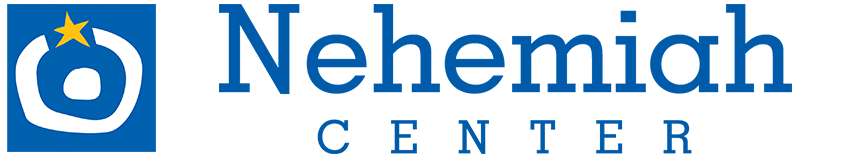 LEGACY CIRCLE  INTENTION LETTERI/We, _____________________________________________ are pleased to join the Legacy Circle!I/We hereby state our intention to establish a legacy gift to the Nehemiah Center, Federal Tax ID 76-0437157, 5015 Fannin St. Houston, TX 77004. The information you provide is confidential and not legally binding. Gift DetailsBequest in WillIRA or Other Retirement PlanLife Insurance PolicyDistribution from a Living TrustCharitable Remainder TrustBeneficiary of a Donor Advised FundOtherThe estimated value of this estate gift in today’s dollars is $____________________________We intend to provide the Nehemiah Center the relevant portions of our will or other estate documents providing details of this gift. CELEBRATING YOUR GENEROSITYThe Nehemiah Center would like to acknowledge your thoughtful gift intentions by recognizing you as a member of the Legacy Circle. You will receive special invitations to our private events. Membership listings do not include specific information about this gift. We wish to be listed as members of the Legacy CircleWe prefer to remain anonymousName as you wish it to appear: _______________________________________________________________________________________________________         __________________________________________Signature				             Date          Acknowledged and Received By		Date							    Tonia Labbé							    Executive Director___________________________________________Signature				             Date